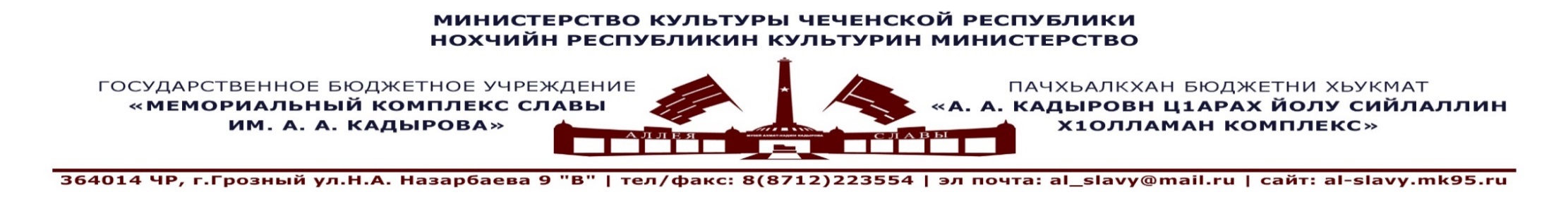                                                                                                     Отчет о работе ГБУ «Мемориальный комплекс Славы им. А.А. Кадырова» по реализации Единой Концепции духовно-нравственного воспитания и развития подрастающего поколения Чеченской Республики за 2 квартал 2019 г.Генеральный директор                                                                                                                    А-В. А. Ахмадов.№п/пНаименование тематикиОбщее количество мероприятийКоличество участниковНаиболее значимые мероприятияБеседа1.Итого: по пункту проведено мероприятий 1, в котором приняло участие 35человек.35чел.12.04.2019.Урок мужества в ГБУ «Мемориальный комплекс Славы им. А.А. Кадырова.», «Тернистый путь торжества победы над международным терроризмом» ко Дню отмены КТО в Чеченской Республике.Встреча1.1.Итого: по пункту проведено мероприятий 2, в котором приняло участие 150человек.30 чел.120 чел.2 апреля 2019 года в ГБУ «Мемориальный комплекс Славы им. А.А. Кадырова прошла встреча с председателями Чеченского регионального отделения Всероссийского общества слепых Хавой Каримовой; председателем Чеченского регионального отделения Всероссийского общества глухонемых Джабраилом Идрисовым; председателем Чеченского регионального отделения Всероссийского общества инвалидов Рабу Аздаевой-по обслуживанию в музее посетителей – лиц с ограниченными физическими возможностями28 мая 2019 г. на территории Мемориального комплекса Славы имени Первого Президента Чеченской Республики, Героя России Ахмада Абдулхамидовича Кадырова прошло мероприятие урок мужества «День пограничника России».Круглый стол1.11.1.1.Итого: по пункту проведено мероприятий 5, в котором приняло участие 285человек.65 чел.                                         65чел.55 чел.                                                30 чел.70 чел.02.04.2019г.в ГБПОУ «Техникум пищевой индустрии, сервиса и Управления» для студентов данного учебного заведения состоялся правовой семинар, круглый стол на тему: «Состав правонарушения».23.04.2019г. Мероприятие круглый стол: «Хьо баха бисалахь, Нохчийн къам мел деха цуьнца-Хьо хезчохь бисалахь Ненан мотт мел безачунна!» ко Дню чеченского языка по проекту «Без культуры нет нации». 30.04.2019г. Мероприятие круглый стол: «Значимость поста в священный месяц Рамадан» для сотрудников МКС.26.06. 2019 г.  Мероприятие круглый стол в рамках реализации проекта духовно-нравственного воспитания подрастающего поколения и пропаганды здорового образа жизни на территории администрации Шалинского района, прошел Круглый стол, приуроченный к «Международному дню борьбы с наркоманией и наркобизнесом».Чтение мовлидаКонцертКлубный часВечер1.Итого: по пункту проведено мероприятий 1, в котором приняло участие 220человек.220 чел.18 мая 2019 года в Мемориальном комплексе Славы имени первого Президента Чеченской Республики, Героя России Ахмата-Хаджи Абдулхамидовича Кадырова состоялась серия мероприятий «Элементы изобразительного искусства», посвященная Всероссийской акции «Ночь музеев».Час информацииЛекция1.1.1.Итого: по пункту проведено мероприятий 3, в котором приняло участие 220человек.35 чел.150 чел.35 чел.09.04.2019. Лекция на тему: «Предупредительные меры и действия населения и должностных лиц при угрозе или проведении террористического акта».15 апреля в рамках проекта «Урок мужества» в кинолекционном зале Мемориального комплекса Славы имени А. А Кадырова для учащихся СОШ № 48г. Грозный была проведена лекция на тему: «Герои – победители», к 85 - летию учреждения звания «Герой Советского Союза».СпектакльЭкскурсия1.1. Итого: по пункту проведено мероприятий 2, в котором приняло участие 100человек.  60 чел.40 чел.01.06.2019. Благотворительные экскурсии приуроченные ко Дню защиты детей.13.06.2019г.Благотворительные экскурсии для детей из Шалинского районаКинолекторияВыставка/ Передвижная выставка (рисунок, книг и т.д.)111.Итого: по пункту проведено мероприятий 3, в котором приняло участие 4990человек.1680 чел.1660 чел.1650 чел. 04.04.2019г., в канун праздника Дня отмены КТО (16апреля), в главном корпусе Чеченского государственного университета открылась выставка собственных фондов музея Мемориального комплекса Славы имени А.А. Кадырова.15.04.2019. Передвижная выставка в канун Дня отмены режима КТО в Чеченской Республике (16 апреля), в главном учебном корпусе Грозненского государственного технологического университета открылась однодневная передвижная выставка из собственных фондов музея Мемориального комплекса Славы имени А.А. Кадырова.25.04.2019. В селении Старые Атаги в Районном культурном досуговом центре (РКДЦ), ко дню празднования Дня чеченского языка сотрудниками ГБУ «Мемориальный комплекс Славы имени А.А Кадырова» была проведена выставка из собственных фондов музея.Конкурс рисунков1.Итого: по пункту проведено мероприятий 1, в котором приняло участие 600человек.600 чел.31.05.2019г. Республиканский конкурс – выставка детского изобразительного и декоративно-прикладного искусства «Мир глазами ребенка», приуроченный к Международному дню защиты детей.Детский конкурс